 Zał. nr 1. Wzór wniosku                                                                                                    GDAŃSKI FUNDUSZ SĄSIEDZKI 2024WNIOSEK na MINIGRANT do 1000 ZŁ  Dane wnioskodawcy  wniosek wypełnić wyłącznie komputerowo i podpisaćInformacje o projekcieInicjatywa  wnioskowana  w ramach 1 z obszarów (proszę zaznaczyć odpowiednie pole):              TYP 1    Małe inicjatywy sąsiedzkie.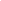          TYP 2    Organizacja lokalnych wydarzeń o charakterze integracyjnym i działań         
           wspólnych w przestrzeni publicznej.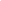 p      TYP 3   Wspieranie inicjatyw prorodzinnych (np. kluby rodzica, kluby mam, działania 
i wydarzenia integracyjne oraz edukacyjne na rzecz rodzin).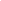 Tytuł inicjatywy  
……………………………………….. Opis inicjatywy (min. 12 zdań w odp. na każdy element skróconego opisu): (powód podjęcia inicjatywy – jakiej potrzeby ona dotyczy, cel- co grupa chce osiągnąć przez swoje działania, opis akcji/wydarzenia -co konkretnie zaplanowano, jaki wpływ na grupę sąsiedzką/ społeczność lokalną może mieć podjęta inicjatywa, jakie korzyści (rezultaty) odniosą odbiorcy, w jaki sposób inicjatywa będzie promowana a społeczność informowana?………………………….Na rzecz ilu osób zostanie zrealizowana inicjatywa? (min. 10 włączonych odbiorców, oprócz grupy inicjatywnej)  - ……………………Okres realizacji  inicjatywy: od  ………………………  do …………………  (podaj konkretne daty)Miejsce  realizacji inicjatywy (lokalizacja prowadzonych działań):Dzielnica   ……………………………………………  nazwa/ nr ulicy/ulic -  ……………………………………………Budżet      Wnioskowana kwota dofinansowania (max. DO 1000 zł): *pogrupuj planowane kategorie kosztów np. art. spożywcze, art. ogrodnicze (rośliny ozdobne , ziemia), drobne nagrody, drobne akcesoria, mat. warsztatowe, wynagrodzenie do wys. 25% dotacji, itp. mater. jednorazowe itp. zgrubne kategorie.OświadczeniaOświadczam, że jako lider/opiekun grupy jestem osobą pełnoletnią                                                                                                                …………………………………………………                                                            Podpis Lidera/ Opiekuna grupy************INFORMACJA DOTYCZĄCA ZGODY NA PRZETWARZANIE DANYCH OSOBOWYCHInformujemy, że wypełnienie i przesłanie formularza na wskazany adres jest jednoznaczne z przetwarzaniem danych osobowych. Administratorem Państwa danych osobowych jest Fundacja Regionalne Centrum Informacji i Wspomagania Organizacji Pozarządowych z siedzibą w Gdańsku - Oliwie ul. Wita Stwosza 23. Kontakt
 z administratorem możliwy jest za pośrednictwem adresu e-mail: biuro@fundacjarc.org.pl lub pisemnie na adres siedziby administratora. Celem przetwarzania Pani/Pana danych osobowych jest realizacja projektu „Gdański Fundusz Sąsiedzki 2024- 2026”, w zakresie wyboru projektów, podpisania umowy, późniejszej realizacji projektu oraz wszelkich czynności w z tym związanych, w tym bieżącego kontaktu. Zakres przetwarzanych danych osobowych obejmuje Pani/Pana imię i nazwisko, adres e-mail, dane kontaktowe oraz ewentualny późniejszy wizerunek. Pani/Pana dane nie są przekazywane żadnemu innemu podmiotowi. Pani/Pana dane osobowe będą przetwarzane do momentu wycofania zgody. W tym celu wystarczy wysłać wiadomość na adres e-mail: biuro@fundacjarc.org.pl. Przysługuje Pani/Panu prawo dostępu do swoich danych osobowych oraz prawo żądania ich sprostowania, ich usunięcia lub ograniczenia ich przetwarzania oraz prawo wniesienia sprzeciwu wobec przetwarzania swoich danych osobowych. Informujemy także, że przysługuje Pani/Panu prawo wniesienia skargi do organu nadzorczego zajmującego się ochroną danych osobowych. ZAPOZNAŁEM/AM SIĘ z powyższym (wymagany odręczny podpis):     …………………………………………….        PODPIS LIDERA grupy inicjatywnej 	                                                                                     NAZWA GRUPY: DANE LIDERA GRUPYDANE LIDERA GRUPYImię i nazwiskoTel. kontaktowye-mailL.p.Imiona i nazwiska członków grupy inicjatywnej (minim. 4 os. i więcej)1.2.3.4.OPIEKUN (pełnoletni członek grupy inicjatywnej lub inna osoba pełnoletnia spoza grupy)(jeśli dotyczy małoletnich )OPIEKUN (pełnoletni członek grupy inicjatywnej lub inna osoba pełnoletnia spoza grupy)(jeśli dotyczy małoletnich )Imię i nazwiskoAdresTel. kontaktowyEmailKOSZTORYS -  nawa WYDATKU (na co będą wydane środki)           KWOTA
   (zaokrąglić do 1 zł)1.2.3.4.RAZEMRAZEM1000,00